                                     Resume Personal Details: Educational Details: Objective: Seeking a career in accounting with a company, where I can apply my understanding, skills and knowledge to assist in the growth of the company and my personal development. Skills & Strengths: Professional Experience: Job Description Book Keeping and Data Entry in Tally 9 Accounting software. Proper and systematic maintenance of vouchers and records pertaining to the accounting transactions. Responsible for interaction with creditors and suppliers.  Follow up with Debtors and marketing team. Banking functions like deposit of collections, withdrawals and maintenance of files and records of banking communication. Supporting the Accounts Manager in Month end and yearly closing of books of accounts. Preparation of month end and yearly closing entries for Depreciation, Pre Payments, Provisions etc.  Sports and Extra Curricular Activities: Won prizes for Work experience competition in School and college level. Participated and won prices for 100m, 200m, 400m relay & 1500m races at School Level. Team leader of Social Science club at School Level.  Tour coordinator in school. Computer Skills: MS Office:  	MS Word, MS Excel, MS PowerPoint Internet Concepts Tally 9 ERP Languages Known: Read, Write, Speak 	: English, Malayalam Speak  	 	: Tamil First Name of Application CV No: 1705446Whatsapp Mobile: +971504753686 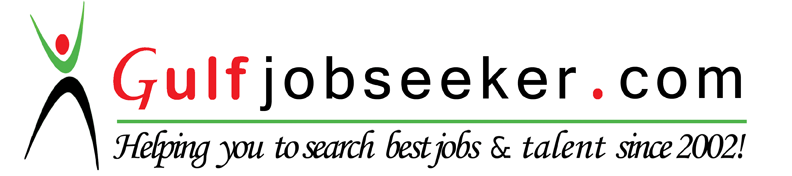 Age  & Date of Birth :  23 yrs / 17th January 1991  Nationality 	:  Indian Marital Status  	:  Single 	 	 	 Religion 	:  Hindu Degree/Course School/College Board/University Year Percentage M.Com. Tandem College MG University 2013 Currently Pursuing B.Com. St Thomas Arts & Science College Puthencruz MG University 2011 59% Plus Two Govt Boys Higher Secondary School, Thripunithura Government of Kerala Board Of Secondary Education 2008 66% X th V.H.S.S Irimpanam Secondary School Leaving Certificate 2006 72% Accounting Skills Personal Traits Good Understanding of accounting concepts Self Confidence & Honesty. Good interpersonal and communication skills. Willingness to Learn New Things. Ready to handle complexity and ambiguity. Good communication skills. Ability to work under pressure. Straight forward to work. Maintaining good record of all accounts, which is understood by others. Quick learner. Ability to interact with suppliers, customers and co workers effectively. Positive & Optimistic attitude to life in general. Designation  	: Accounts Executive Period  	 	:  Other experiancess Jan 2013 to May 2014 Designation  	: Accounts Executive Period  	 	:  Jun 2015 to present 